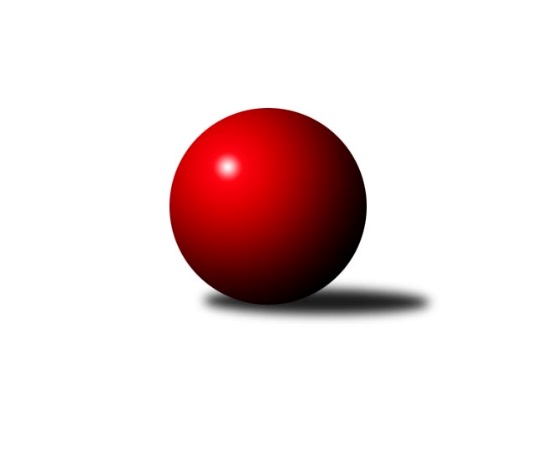 Č.26Ročník 2008/2009	25.5.2024 Krajský přebor MS 2008/2009Statistika 26. kolaTabulka družstev:		družstvo	záp	výh	rem	proh	skore	sety	průměr	body	plné	dorážka	chyby	1.	KK Hranice ˝A˝	26	18	3	5	265 : 151 	(101.0 : 67.0)	2453	39	1680	772	29.9	2.	TJ Unie Hlubina ˝A˝	26	18	1	7	279 : 137 	(110.5 : 63.5)	2451	37	1674	776	23.8	3.	TJ Spartak Bílovec ˝A˝	26	17	3	6	244 : 172 	(92.0 : 82.0)	2407	37	1669	738	37.1	4.	TJ Sokol Bohumín ˝A˝	26	18	0	8	266 : 150 	(147.5 : 104.5)	2437	36	1678	759	31.3	5.	SKK Ostrava B	26	13	1	12	216 : 200 	(94.0 : 86.0)	2396	27	1666	730	30.8	6.	TJ Nový Jičín ˝A˝	26	12	1	13	204 : 212 	(83.0 : 91.0)	2363	25	1641	722	35.6	7.	KK Minerva Opava ˝B˝	26	11	3	12	202 : 214 	(84.5 : 83.5)	2350	25	1646	704	33.9	8.	TJ Opava ˝D˝	26	11	1	14	189 : 227 	(121.0 : 125.0)	2342	23	1644	698	40.4	9.	TJ Sokol Chvalíkovice ˝B˝	26	10	2	14	191 : 225 	(79.0 : 89.0)	2359	22	1651	708	39.2	10.	TJ VOKD Poruba ˝B˝	26	11	0	15	185 : 231 	(77.0 : 91.0)	2372	22	1655	717	43	11.	TJ Frenštát p.R.˝A˝	26	9	2	15	177 : 239 	(69.5 : 98.5)	2359	20	1649	710	36.5	12.	TJ Sokol Dobroslavice ˝A˝	26	9	2	15	168 : 248 	(74.5 : 99.5)	2374	20	1659	715	39.7	13.	TJ Sokol Michálkovice ˝B˝	26	7	2	17	165 : 251 	(70.5 : 97.5)	2387	16	1650	737	37.5	14.	TJ Sokol Sedlnice ˝B˝	26	6	3	17	161 : 255 	(92.0 : 118.0)	2364	15	1660	704	43.4Tabulka doma:		družstvo	záp	výh	rem	proh	skore	sety	průměr	body	maximum	minimum	1.	KK Hranice ˝A˝	13	12	0	1	151 : 57 	(54.5 : 29.5)	2472	24	2608	2370	2.	TJ Unie Hlubina ˝A˝	13	11	0	2	165 : 43 	(62.0 : 22.0)	2533	22	2590	2449	3.	TJ Sokol Bohumín ˝A˝	13	11	0	2	149 : 59 	(81.5 : 44.5)	2382	22	2447	2300	4.	TJ Spartak Bílovec ˝A˝	13	10	2	1	140 : 68 	(48.0 : 30.0)	2370	22	2516	2282	5.	SKK Ostrava B	13	10	0	3	144 : 64 	(55.5 : 28.5)	2489	20	2610	2412	6.	TJ Sokol Chvalíkovice ˝B˝	13	9	1	3	139 : 69 	(49.5 : 28.5)	2387	19	2452	2321	7.	TJ Nový Jičín ˝A˝	13	9	1	3	136 : 72 	(49.5 : 34.5)	2412	19	2562	2324	8.	KK Minerva Opava ˝B˝	13	8	3	2	132 : 76 	(53.0 : 31.0)	2479	19	2552	2370	9.	TJ Opava ˝D˝	13	8	1	4	128 : 80 	(91.0 : 65.0)	2459	17	2575	2361	10.	TJ Frenštát p.R.˝A˝	13	8	0	5	122 : 86 	(45.0 : 33.0)	2490	16	2579	2349	11.	TJ VOKD Poruba ˝B˝	13	7	0	6	112 : 96 	(45.0 : 39.0)	2396	14	2473	2354	12.	TJ Sokol Dobroslavice ˝A˝	13	6	0	7	102 : 106 	(39.0 : 39.0)	2345	12	2456	2240	13.	TJ Sokol Sedlnice ˝B˝	13	4	3	6	102 : 106 	(62.5 : 57.5)	2465	11	2574	2299	14.	TJ Sokol Michálkovice ˝B˝	13	4	1	8	94 : 114 	(37.0 : 41.0)	2321	9	2399	2226Tabulka venku:		družstvo	záp	výh	rem	proh	skore	sety	průměr	body	maximum	minimum	1.	KK Hranice ˝A˝	13	6	3	4	114 : 94 	(46.5 : 37.5)	2451	15	2539	2367	2.	TJ Unie Hlubina ˝A˝	13	7	1	5	114 : 94 	(48.5 : 41.5)	2444	15	2554	2340	3.	TJ Spartak Bílovec ˝A˝	13	7	1	5	104 : 104 	(44.0 : 52.0)	2410	15	2559	2298	4.	TJ Sokol Bohumín ˝A˝	13	7	0	6	117 : 91 	(66.0 : 60.0)	2441	14	2570	2351	5.	TJ VOKD Poruba ˝B˝	13	4	0	9	73 : 135 	(32.0 : 52.0)	2370	8	2521	2289	6.	TJ Sokol Dobroslavice ˝A˝	13	3	2	8	66 : 142 	(35.5 : 60.5)	2376	8	2473	2222	7.	SKK Ostrava B	13	3	1	9	72 : 136 	(38.5 : 57.5)	2389	7	2492	2296	8.	TJ Sokol Michálkovice ˝B˝	13	3	1	9	71 : 137 	(33.5 : 56.5)	2392	7	2547	2151	9.	KK Minerva Opava ˝B˝	13	3	0	10	70 : 138 	(31.5 : 52.5)	2340	6	2445	2263	10.	TJ Nový Jičín ˝A˝	13	3	0	10	68 : 140 	(33.5 : 56.5)	2359	6	2486	2248	11.	TJ Opava ˝D˝	13	3	0	10	61 : 147 	(30.0 : 60.0)	2333	6	2421	2196	12.	TJ Sokol Sedlnice ˝B˝	13	2	0	11	59 : 149 	(29.5 : 60.5)	2356	4	2489	2244	13.	TJ Frenštát p.R.˝A˝	13	1	2	10	55 : 153 	(24.5 : 65.5)	2349	4	2448	2243	14.	TJ Sokol Chvalíkovice ˝B˝	13	1	1	11	52 : 156 	(29.5 : 60.5)	2357	3	2479	2251Tabulka podzimní části:		družstvo	záp	výh	rem	proh	skore	sety	průměr	body	doma	venku	1.	TJ Unie Hlubina ˝A˝	13	10	0	3	140 : 68 	(53.0 : 31.0)	2437	20 	6 	0 	1 	4 	0 	2	2.	KK Hranice ˝A˝	13	9	2	2	132 : 76 	(48.0 : 30.0)	2467	20 	6 	0 	0 	3 	2 	2	3.	TJ Sokol Bohumín ˝A˝	13	9	0	4	129 : 79 	(54.0 : 42.0)	2405	18 	6 	0 	0 	3 	0 	4	4.	TJ Spartak Bílovec ˝A˝	13	7	2	4	110 : 98 	(41.0 : 43.0)	2399	16 	5 	1 	1 	2 	1 	3	5.	TJ Opava ˝D˝	13	7	1	5	118 : 90 	(72.0 : 48.0)	2364	15 	5 	1 	1 	2 	0 	4	6.	TJ VOKD Poruba ˝B˝	13	7	0	6	106 : 102 	(39.0 : 39.0)	2371	14 	4 	0 	3 	3 	0 	3	7.	TJ Sokol Chvalíkovice ˝B˝	13	5	2	6	104 : 104 	(40.5 : 37.5)	2408	12 	5 	1 	1 	0 	1 	5	8.	SKK Ostrava B	13	5	1	7	103 : 105 	(47.0 : 43.0)	2415	11 	4 	0 	3 	1 	1 	4	9.	TJ Nový Jičín ˝A˝	13	5	1	7	95 : 113 	(38.5 : 45.5)	2349	11 	4 	1 	1 	1 	0 	6	10.	TJ Sokol Michálkovice ˝B˝	13	4	2	7	97 : 111 	(32.5 : 39.5)	2430	10 	2 	1 	3 	2 	1 	4	11.	KK Minerva Opava ˝B˝	13	4	1	8	85 : 123 	(34.5 : 43.5)	2352	9 	3 	1 	2 	1 	0 	6	12.	TJ Sokol Dobroslavice ˝A˝	13	4	1	8	78 : 130 	(32.0 : 52.0)	2370	9 	2 	0 	4 	2 	1 	4	13.	TJ Frenštát p.R.˝A˝	13	4	1	8	73 : 135 	(27.5 : 56.5)	2384	9 	3 	0 	3 	1 	1 	5	14.	TJ Sokol Sedlnice ˝B˝	13	3	2	8	86 : 122 	(40.5 : 49.5)	2344	8 	2 	2 	3 	1 	0 	5Tabulka jarní části:		družstvo	záp	výh	rem	proh	skore	sety	průměr	body	doma	venku	1.	TJ Spartak Bílovec ˝A˝	13	10	1	2	134 : 74 	(51.0 : 39.0)	2409	21 	5 	1 	0 	5 	0 	2 	2.	KK Hranice ˝A˝	13	9	1	3	133 : 75 	(53.0 : 37.0)	2439	19 	6 	0 	1 	3 	1 	2 	3.	TJ Sokol Bohumín ˝A˝	13	9	0	4	137 : 71 	(93.5 : 62.5)	2465	18 	5 	0 	2 	4 	0 	2 	4.	TJ Unie Hlubina ˝A˝	13	8	1	4	139 : 69 	(57.5 : 32.5)	2473	17 	5 	0 	1 	3 	1 	3 	5.	KK Minerva Opava ˝B˝	13	7	2	4	117 : 91 	(50.0 : 40.0)	2366	16 	5 	2 	0 	2 	0 	4 	6.	SKK Ostrava B	13	8	0	5	113 : 95 	(47.0 : 43.0)	2391	16 	6 	0 	0 	2 	0 	5 	7.	TJ Nový Jičín ˝A˝	13	7	0	6	109 : 99 	(44.5 : 45.5)	2385	14 	5 	0 	2 	2 	0 	4 	8.	TJ Frenštát p.R.˝A˝	13	5	1	7	104 : 104 	(42.0 : 42.0)	2349	11 	5 	0 	2 	0 	1 	5 	9.	TJ Sokol Dobroslavice ˝A˝	13	5	1	7	90 : 118 	(42.5 : 47.5)	2374	11 	4 	0 	3 	1 	1 	4 	10.	TJ Sokol Chvalíkovice ˝B˝	13	5	0	8	87 : 121 	(38.5 : 51.5)	2321	10 	4 	0 	2 	1 	0 	6 	11.	TJ VOKD Poruba ˝B˝	13	4	0	9	79 : 129 	(38.0 : 52.0)	2377	8 	3 	0 	3 	1 	0 	6 	12.	TJ Opava ˝D˝	13	4	0	9	71 : 137 	(49.0 : 77.0)	2337	8 	3 	0 	3 	1 	0 	6 	13.	TJ Sokol Sedlnice ˝B˝	13	3	1	9	75 : 133 	(51.5 : 68.5)	2394	7 	2 	1 	3 	1 	0 	6 	14.	TJ Sokol Michálkovice ˝B˝	13	3	0	10	68 : 140 	(38.0 : 58.0)	2329	6 	2 	0 	5 	1 	0 	5 Zisk bodů pro družstvo:		jméno hráče	družstvo	body	zápasy	v %	dílčí body	sety	v %	1.	Pavel Niesyt 	TJ Sokol Bohumín ˝A˝ 	38	/	26	(73%)		/		(%)	2.	Petr  Pavelka st 	KK Hranice ˝A˝ 	38	/	26	(73%)		/		(%)	3.	Michal Babinec  st 	TJ Unie Hlubina ˝A˝ 	36	/	21	(86%)		/		(%)	4.	František Oliva 	TJ Unie Hlubina ˝A˝ 	35	/	25	(70%)		/		(%)	5.	Josef Kuzma 	TJ Sokol Bohumín ˝A˝ 	34	/	26	(65%)		/		(%)	6.	Vladimír Štacha 	TJ Spartak Bílovec ˝A˝ 	33	/	25	(66%)		/		(%)	7.	Petr  Pavelka ml 	KK Hranice ˝A˝ 	32	/	23	(70%)		/		(%)	8.	Karel Šnajdárek 	TJ Spartak Bílovec ˝A˝ 	32	/	24	(67%)		/		(%)	9.	Ivo Kovařík 	TJ Sokol Dobroslavice ˝A˝ 	31	/	23	(67%)		/		(%)	10.	Vladimír Šipula 	TJ Sokol Bohumín ˝A˝ 	30	/	21	(71%)		/		(%)	11.	Petr Chodura 	TJ Unie Hlubina ˝A˝ 	30	/	22	(68%)		/		(%)	12.	Jan Zych 	TJ Sokol Michálkovice ˝B˝ 	30	/	23	(65%)		/		(%)	13.	Štefan Dendis 	TJ Sokol Bohumín ˝A˝ 	30	/	24	(63%)		/		(%)	14.	Rudolf Tvrdoň 	TJ Opava ˝D˝ 	30	/	25	(60%)		/		(%)	15.	Vladimír Korta 	SKK Ostrava B 	30	/	25	(60%)		/		(%)	16.	Jiří Terrich 	KK Hranice ˝A˝ 	29	/	22	(66%)		/		(%)	17.	Karel Pitrun 	KK Hranice ˝A˝ 	28	/	24	(58%)		/		(%)	18.	Radek Škarka 	TJ Nový Jičín ˝A˝ 	26	/	19	(68%)		/		(%)	19.	Kamil Bartoš 	KK Hranice ˝A˝ 	26	/	19	(68%)		/		(%)	20.	Karel Mareček 	TJ Spartak Bílovec ˝A˝ 	26	/	21	(62%)		/		(%)	21.	Michal Hejtmánek 	TJ Unie Hlubina ˝A˝ 	26	/	23	(57%)		/		(%)	22.	Jan Král 	KK Minerva Opava ˝B˝ 	26	/	23	(57%)		/		(%)	23.	Karol Nitka 	TJ Sokol Bohumín ˝A˝ 	26	/	25	(52%)		/		(%)	24.	Petr Šebestík 	SKK Ostrava B 	26	/	25	(52%)		/		(%)	25.	Petr Frank 	KK Minerva Opava ˝B˝ 	25	/	22	(57%)		/		(%)	26.	Jaroslav Klekner 	TJ VOKD Poruba ˝B˝ 	25	/	24	(52%)		/		(%)	27.	Vladimír Rada 	TJ VOKD Poruba ˝B˝ 	25	/	25	(50%)		/		(%)	28.	Pavel Jašek 	TJ Sokol Chvalíkovice ˝B˝ 	24	/	16	(75%)		/		(%)	29.	Zdeněk Michna 	TJ Frenštát p.R.˝A˝ 	24	/	19	(63%)		/		(%)	30.	Milan  Kučera 	TJ Frenštát p.R.˝A˝ 	24	/	21	(57%)		/		(%)	31.	Jaroslav Chvostek 	TJ Sokol Sedlnice ˝B˝ 	24	/	23	(52%)		/		(%)	32.	František Křák 	TJ VOKD Poruba ˝B˝ 	24	/	23	(52%)		/		(%)	33.	Zdeněk Zhýbala 	TJ Sokol Michálkovice ˝B˝ 	24	/	23	(52%)		/		(%)	34.	Vladimír Staněk 	KK Minerva Opava ˝B˝ 	24	/	24	(50%)		/		(%)	35.	Břetislav Mrkvica 	TJ Sokol Sedlnice ˝B˝ 	23	/	18	(64%)		/		(%)	36.	Emil Rubáč 	TJ Spartak Bílovec ˝A˝ 	23	/	19	(61%)		/		(%)	37.	Miroslav Paloc 	TJ Sokol Bohumín ˝A˝ 	23	/	22	(52%)		/		(%)	38.	Karel Vágner 	KK Minerva Opava ˝B˝ 	22	/	20	(55%)		/		(%)	39.	Jan Pospěch 	TJ Nový Jičín ˝A˝ 	22	/	20	(55%)		/		(%)	40.	Petr Sobotík 	TJ Sokol Sedlnice ˝B˝ 	22	/	21	(52%)		/		(%)	41.	Milan Franer 	TJ Opava ˝D˝ 	22	/	24	(46%)		/		(%)	42.	Martin Třečák 	TJ Sokol Dobroslavice ˝A˝ 	22	/	26	(42%)		/		(%)	43.	Vladimír Hudec 	KK Hranice ˝A˝ 	21	/	20	(53%)		/		(%)	44.	Josef Klapetek 	TJ Opava ˝D˝ 	21	/	22	(48%)		/		(%)	45.	René Gazdík 	TJ Unie Hlubina ˝A˝ 	20	/	15	(67%)		/		(%)	46.	Roman Beinhauer 	TJ Sokol Chvalíkovice ˝B˝ 	20	/	16	(63%)		/		(%)	47.	Lubomír Škrobánek 	TJ Opava ˝D˝ 	20	/	17	(59%)		/		(%)	48.	Michal Babinec  ml 	TJ Unie Hlubina ˝A˝ 	20	/	19	(53%)		/		(%)	49.	Tomáš Král 	KK Minerva Opava ˝B˝ 	20	/	20	(50%)		/		(%)	50.	Alexej Kudělka 	TJ Nový Jičín ˝A˝ 	20	/	20	(50%)		/		(%)	51.	Jaroslav Tobola 	TJ Sokol Sedlnice ˝B˝ 	20	/	21	(48%)		/		(%)	52.	Zdeněk Štohanzl 	KK Minerva Opava ˝B˝ 	20	/	21	(48%)		/		(%)	53.	Michal Zatyko 	TJ Unie Hlubina ˝A˝ 	20	/	22	(45%)		/		(%)	54.	Jaroslav  Petr 	TJ Frenštát p.R.˝A˝ 	20	/	26	(38%)		/		(%)	55.	Tomáš Foniok 	TJ VOKD Poruba ˝B˝ 	19	/	21	(45%)		/		(%)	56.	Michal Pavič 	TJ Nový Jičín ˝A˝ 	19	/	23	(41%)		/		(%)	57.	Jana Tvrdoňová 	TJ Opava ˝D˝ 	19	/	25	(38%)		/		(%)	58.	Karel Škrobánek 	TJ Opava ˝D˝ 	18	/	17	(53%)		/		(%)	59.	Milan Binar 	TJ Spartak Bílovec ˝A˝ 	18	/	17	(53%)		/		(%)	60.	Jan Chovanec 	TJ Sokol Chvalíkovice ˝B˝ 	18	/	17	(53%)		/		(%)	61.	Lubomír Camfrla 	TJ Nový Jičín ˝A˝ 	18	/	17	(53%)		/		(%)	62.	Josef Zavacký 	TJ Nový Jičín ˝A˝ 	18	/	17	(53%)		/		(%)	63.	Antonín Hendrych 	TJ Sokol Chvalíkovice ˝B˝ 	18	/	21	(43%)		/		(%)	64.	Vladimír Trojek 	TJ Sokol Dobroslavice ˝A˝ 	18	/	21	(43%)		/		(%)	65.	Tomáš Polášek 	SKK Ostrava B 	18	/	23	(39%)		/		(%)	66.	Petr Jurášek 	TJ Sokol Michálkovice ˝B˝ 	18	/	25	(36%)		/		(%)	67.	Zdeněk Kubinec 	TJ Sokol Chvalíkovice ˝B˝ 	17	/	21	(40%)		/		(%)	68.	Jaromír Matějek 	TJ Frenštát p.R.˝A˝ 	16	/	21	(38%)		/		(%)	69.	Karel Kuchař 	TJ Sokol Dobroslavice ˝A˝ 	16	/	21	(38%)		/		(%)	70.	Josef Hendrych 	TJ Sokol Chvalíkovice ˝B˝ 	15	/	9	(83%)		/		(%)	71.	Renáta Smijová 	KK Minerva Opava ˝B˝ 	15	/	21	(36%)		/		(%)	72.	Josef Vávra 	TJ Sokol Dobroslavice ˝A˝ 	15	/	22	(34%)		/		(%)	73.	Jan Polášek 	SKK Ostrava B 	14	/	14	(50%)		/		(%)	74.	Jiří Chvostek 	TJ Sokol Sedlnice ˝B˝ 	14	/	16	(44%)		/		(%)	75.	Petr Oravec 	TJ VOKD Poruba ˝B˝ 	14	/	19	(37%)		/		(%)	76.	Jan Žídek 	TJ VOKD Poruba ˝B˝ 	14	/	21	(33%)		/		(%)	77.	Dan  Šodek 	SKK Ostrava B 	13	/	13	(50%)		/		(%)	78.	Miroslav Böhm 	SKK Ostrava B 	12	/	11	(55%)		/		(%)	79.	Daniel Dudek 	TJ Sokol Michálkovice ˝B˝ 	12	/	12	(50%)		/		(%)	80.	Pavel Gerlich 	SKK Ostrava B 	12	/	12	(50%)		/		(%)	81.	Stanislav Podzemný 	KK Hranice ˝A˝ 	12	/	13	(46%)		/		(%)	82.	Jiří Hradil 	TJ Nový Jičín ˝A˝ 	12	/	20	(30%)		/		(%)	83.	Jaroslav Černý 	TJ Spartak Bílovec ˝A˝ 	12	/	21	(29%)		/		(%)	84.	Tomáš Binek 	TJ Frenštát p.R.˝A˝ 	12	/	23	(26%)		/		(%)	85.	Miroslav Nosek 	TJ Sokol Chvalíkovice ˝B˝ 	11	/	20	(28%)		/		(%)	86.	Rostislav Klazar 	TJ Spartak Bílovec ˝A˝ 	10	/	10	(50%)		/		(%)	87.	Zdeněk Kuna 	SKK Ostrava B 	10	/	10	(50%)		/		(%)	88.	Antonín Struppel 	TJ Sokol Dobroslavice ˝A˝ 	10	/	13	(38%)		/		(%)	89.	Ivo Herzán 	TJ Sokol Michálkovice ˝B˝ 	10	/	14	(36%)		/		(%)	90.	Vojtěch Turlej 	TJ VOKD Poruba ˝B˝ 	10	/	15	(33%)		/		(%)	91.	Libor Jurečka 	TJ Nový Jičín ˝A˝ 	9	/	12	(38%)		/		(%)	92.	Karel Ridl 	TJ Sokol Dobroslavice ˝A˝ 	8	/	4	(100%)		/		(%)	93.	Michal Blažek 	TJ Opava ˝D˝ 	8	/	7	(57%)		/		(%)	94.	Josef Jurášek 	TJ Sokol Michálkovice ˝B˝ 	8	/	8	(50%)		/		(%)	95.	Radek Hendrych 	TJ Sokol Chvalíkovice ˝B˝ 	8	/	8	(50%)		/		(%)	96.	Pavel Šmydke 	TJ Spartak Bílovec ˝A˝ 	8	/	12	(33%)		/		(%)	97.	Zdeněk Bordovský 	TJ Frenštát p.R.˝A˝ 	8	/	13	(31%)		/		(%)	98.	Michaela Tobolová 	TJ Sokol Sedlnice ˝B˝ 	8	/	14	(29%)		/		(%)	99.	Petr Holas 	SKK Ostrava B 	7	/	4	(88%)		/		(%)	100.	Zdeněk Pavlík 	TJ Frenštát p.R.˝A˝ 	7	/	6	(58%)		/		(%)	101.	Radmila Pastvová 	TJ Unie Hlubina ˝A˝ 	6	/	3	(100%)		/		(%)	102.	Ján Pelikán 	TJ Nový Jičín ˝A˝ 	6	/	6	(50%)		/		(%)	103.	Miroslav  Makový 	TJ Frenštát p.R.˝A˝ 	6	/	7	(43%)		/		(%)	104.	Sabina Trulejová 	TJ Sokol Chvalíkovice ˝B˝ 	6	/	7	(43%)		/		(%)	105.	Jan Lenhart 	KK Hranice ˝A˝ 	6	/	7	(43%)		/		(%)	106.	Jakub Telařík 	TJ Sokol Sedlnice ˝B˝ 	6	/	7	(43%)		/		(%)	107.	Renáta Janyšková 	TJ Sokol Sedlnice ˝B˝ 	6	/	12	(25%)		/		(%)	108.	Jaromír Piska 	TJ Sokol Bohumín ˝A˝ 	4	/	2	(100%)		/		(%)	109.	Helena Martinčáková 	TJ VOKD Poruba ˝B˝ 	4	/	2	(100%)		/		(%)	110.	Lumír Kocián 	TJ Sokol Dobroslavice ˝A˝ 	4	/	2	(100%)		/		(%)	111.	Otakar  Binek 	TJ Frenštát p.R.˝A˝ 	4	/	2	(100%)		/		(%)	112.	Václav Oleksiak 	SKK Ostrava B 	4	/	2	(100%)		/		(%)	113.	Michal Zych 	TJ Sokol Michálkovice ˝B˝ 	4	/	2	(100%)		/		(%)	114.	Pavel Marek 	TJ Unie Hlubina ˝A˝ 	4	/	2	(100%)		/		(%)	115.	Jan Pavlosek 	SKK Ostrava B 	4	/	3	(67%)		/		(%)	116.	Jiří Koloděj 	SKK Ostrava B 	4	/	3	(67%)		/		(%)	117.	Josef Paulus 	TJ Sokol Michálkovice ˝B˝ 	4	/	3	(67%)		/		(%)	118.	Jiří Sequens 	TJ Spartak Bílovec ˝A˝ 	4	/	3	(67%)		/		(%)	119.	Jakub Hendrych 	TJ Sokol Chvalíkovice ˝B˝ 	4	/	3	(67%)		/		(%)	120.	Oldřich Stolařík 	SKK Ostrava B 	4	/	4	(50%)		/		(%)	121.	Miroslava Hendrychová 	TJ Opava ˝D˝ 	4	/	4	(50%)		/		(%)	122.	Oldřich Bidrman 	TJ Sokol Michálkovice ˝B˝ 	4	/	10	(20%)		/		(%)	123.	Lukáš Jurášek 	TJ Sokol Michálkovice ˝B˝ 	3	/	21	(7%)		/		(%)	124.	Dalibor Hamrozy 	TJ Sokol Bohumín ˝A˝ 	2	/	1	(100%)		/		(%)	125.	Roman Gruner 	TJ Unie Hlubina ˝A˝ 	2	/	1	(100%)		/		(%)	126.	Richard Šimek 	TJ VOKD Poruba ˝B˝ 	2	/	1	(100%)		/		(%)	127.	Dalibor Zboran 	TJ Nový Jičín ˝A˝ 	2	/	1	(100%)		/		(%)	128.	Ladislav Mrakvia 	TJ VOKD Poruba ˝B˝ 	2	/	1	(100%)		/		(%)	129.	David Stromský 	KK Minerva Opava ˝B˝ 	2	/	1	(100%)		/		(%)	130.	Petr Kuběna 	TJ Frenštát p.R.˝A˝ 	2	/	1	(100%)		/		(%)	131.	Jiří Kysela 	TJ Opava ˝D˝ 	2	/	1	(100%)		/		(%)	132.	Michal Blinka 	SKK Ostrava B 	2	/	2	(50%)		/		(%)	133.	Stanislav Brejcha 	TJ Sokol Sedlnice ˝B˝ 	2	/	2	(50%)		/		(%)	134.	David Smahel 	TJ Sokol Dobroslavice ˝A˝ 	2	/	2	(50%)		/		(%)	135.	Roman Vitásek 	TJ Sokol Dobroslavice ˝A˝ 	2	/	2	(50%)		/		(%)	136.	Jaroslav Jurášek 	TJ Sokol Michálkovice ˝B˝ 	2	/	2	(50%)		/		(%)	137.	Ivan Walder 	TJ Sokol Sedlnice ˝B˝ 	2	/	2	(50%)		/		(%)	138.	Lukáš Koliba 	TJ Sokol Sedlnice ˝B˝ 	2	/	2	(50%)		/		(%)	139.	Břetislav Ermis 	TJ Sokol Sedlnice ˝B˝ 	2	/	3	(33%)		/		(%)	140.	Miroslav Svider 	TJ Sokol Dobroslavice ˝A˝ 	2	/	3	(33%)		/		(%)	141.	Josef Schwarz 	TJ Sokol Dobroslavice ˝A˝ 	2	/	3	(33%)		/		(%)	142.	Roman Honl 	TJ Sokol Bohumín ˝A˝ 	2	/	3	(33%)		/		(%)	143.	Petr Kuttler 	TJ Sokol Bohumín ˝A˝ 	2	/	3	(33%)		/		(%)	144.	Karel Procházka 	TJ Sokol Michálkovice ˝B˝ 	2	/	4	(25%)		/		(%)	145.	Radek Mikulský 	TJ Sokol Sedlnice ˝B˝ 	2	/	4	(25%)		/		(%)	146.	Vlastimil Trulej 	TJ Sokol Chvalíkovice ˝B˝ 	2	/	6	(17%)		/		(%)	147.	Vladimír Vojkůvka 	TJ Frenštát p.R.˝A˝ 	2	/	8	(13%)		/		(%)	148.	Alfréd  Herman 	TJ Sokol Bohumín ˝A˝ 	1	/	1	(50%)		/		(%)	149.	Josef Schwarz 	KK Hranice ˝A˝ 	1	/	1	(50%)		/		(%)	150.	Tomáš Valíček 	TJ Opava ˝D˝ 	1	/	3	(17%)		/		(%)	151.	Martin Futerko 	SKK Ostrava B 	0	/	1	(0%)		/		(%)	152.	Rudolf Riezner 	TJ Unie Hlubina ˝A˝ 	0	/	1	(0%)		/		(%)	153.	Jaromír Hendrych 	TJ Opava ˝D˝ 	0	/	1	(0%)		/		(%)	154.	Emilie Deigruberová 	TJ VOKD Poruba ˝B˝ 	0	/	1	(0%)		/		(%)	155.	Jaroslav Hrabuška 	TJ VOKD Poruba ˝B˝ 	0	/	1	(0%)		/		(%)	156.	Tereza Kovalová 	TJ Sokol Michálkovice ˝B˝ 	0	/	1	(0%)		/		(%)	157.	Antonín Fabík 	TJ Spartak Bílovec ˝A˝ 	0	/	1	(0%)		/		(%)	158.	Vladimír Malovaný 	SKK Ostrava B 	0	/	1	(0%)		/		(%)	159.	Jakub Hájek 	TJ VOKD Poruba ˝B˝ 	0	/	1	(0%)		/		(%)	160.	Zdeněk Navrátil 	TJ Nový Jičín ˝A˝ 	0	/	1	(0%)		/		(%)	161.	Ondřej Malich 	TJ Sokol Sedlnice ˝B˝ 	0	/	1	(0%)		/		(%)	162.	Václav Kladiva 	TJ Sokol Bohumín ˝A˝ 	0	/	1	(0%)		/		(%)	163.	Rajmund Tioka 	TJ Sokol Dobroslavice ˝A˝ 	0	/	1	(0%)		/		(%)	164.	Antonín Břenek 	TJ Spartak Bílovec ˝A˝ 	0	/	1	(0%)		/		(%)	165.	Pavel Jašek 	TJ Opava ˝D˝ 	0	/	1	(0%)		/		(%)	166.	Beáta Jašková 	TJ Opava ˝D˝ 	0	/	2	(0%)		/		(%)	167.	Miloslav Palička 	TJ Sokol Michálkovice ˝B˝ 	0	/	2	(0%)		/		(%)	168.	Vilibald Marker 	TJ Opava ˝D˝ 	0	/	2	(0%)		/		(%)	169.	Jiří Veselý 	TJ Frenštát p.R.˝A˝ 	0	/	2	(0%)		/		(%)	170.	Jan Schwarzer 	TJ Sokol Sedlnice ˝B˝ 	0	/	2	(0%)		/		(%)	171.	Jiří Břeska 	TJ Unie Hlubina ˝A˝ 	0	/	2	(0%)		/		(%)	172.	Pavla Hendrychová 	TJ Opava ˝D˝ 	0	/	2	(0%)		/		(%)	173.	Karel Michalka 	TJ Opava ˝D˝ 	0	/	2	(0%)		/		(%)	174.	Pavel Babiš 	TJ Sokol Dobroslavice ˝A˝ 	0	/	3	(0%)		/		(%)	175.	Kamil Svačina 	TJ Sokol Dobroslavice ˝A˝ 	0	/	3	(0%)		/		(%)	176.	Anna Dufková 	TJ Sokol Dobroslavice ˝A˝ 	0	/	3	(0%)		/		(%)	177.	Rostislav Hrbáč 	SKK Ostrava B 	0	/	3	(0%)		/		(%)	178.	Tomáš Houda 	TJ Sokol Dobroslavice ˝A˝ 	0	/	4	(0%)		/		(%)	179.	Adam Chvostek 	TJ Sokol Sedlnice ˝B˝ 	0	/	5	(0%)		/		(%)Průměry na kuželnách:		kuželna	průměr	plné	dorážka	chyby	výkon na hráče	1.	TJ Unie Hlubina, 1-2	2478	1695	782	29.3	(413.0)	2.	Sokol Frenštát pod Radhoštěm, 1-2	2469	1703	766	35.3	(411.6)	3.	TJ Sokol Sedlnice, 1-2	2465	1715	750	39.6	(411.0)	4.	Minerva Opava, 1-2	2459	1691	768	28.1	(410.0)	5.	SKK Ostrava, 1-2	2449	1682	767	30.3	(408.2)	6.	TJ Opava, 1-4	2430	1690	739	42.2	(405.1)	7.	KK Hranice, 1-2	2429	1678	751	31.9	(404.9)	8.	TJ VOKD Poruba, 1-4	2387	1669	718	42.3	(398.0)	9.	TJ Nový Jičín, 1-4	2383	1647	735	34.0	(397.2)	10.	TJ Sokol Chvalíkovice, 1-2	2366	1664	702	42.6	(394.5)	11.	TJ Sokol Dobroslavice, 1-2	2348	1637	710	37.8	(391.3)	12.	TJ Sokol Bohumín, 1-4	2346	1636	709	39.0	(391.0)	13.	TJ Spartak Bílovec, 1-2	2342	1624	717	35.7	(390.3)	14.	TJ Michalkovice, 1-2	2328	1616	712	39.8	(388.1)Nejlepší výkony na kuželnách:TJ Unie Hlubina, 1-2TJ Unie Hlubina ˝A˝	2590	22. kolo	Michal Zych 	TJ Sokol Michálkovice ˝B˝	481	11. koloTJ Unie Hlubina ˝A˝	2588	24. kolo	Jan Zych 	TJ Sokol Michálkovice ˝B˝	477	11. koloTJ Unie Hlubina ˝A˝	2575	13. kolo	Petr Chodura 	TJ Unie Hlubina ˝A˝	470	24. koloTJ Unie Hlubina ˝A˝	2553	9. kolo	Michal Babinec  st 	TJ Unie Hlubina ˝A˝	467	11. koloTJ Sokol Michálkovice ˝B˝	2547	11. kolo	Michal Hejtmánek 	TJ Unie Hlubina ˝A˝	462	9. koloTJ Unie Hlubina ˝A˝	2542	26. kolo	Michal Hejtmánek 	TJ Unie Hlubina ˝A˝	460	5. koloTJ Unie Hlubina ˝A˝	2540	4. kolo	Petr  Pavelka st 	KK Hranice ˝A˝	456	13. koloKK Hranice ˝A˝	2539	13. kolo	Karel Škrobánek 	TJ Opava ˝D˝	456	7. koloTJ Unie Hlubina ˝A˝	2535	20. kolo	Michal Hejtmánek 	TJ Unie Hlubina ˝A˝	453	22. koloTJ Unie Hlubina ˝A˝	2532	7. kolo	Pavel Niesyt 	TJ Sokol Bohumín ˝A˝	451	26. koloSokol Frenštát pod Radhoštěm, 1-2TJ Frenštát p.R.˝A˝	2579	17. kolo	Jaroslav  Petr 	TJ Frenštát p.R.˝A˝	470	22. koloTJ Sokol Michálkovice ˝B˝	2535	5. kolo	Lubomír Camfrla 	TJ Nový Jičín ˝A˝	466	3. koloTJ Frenštát p.R.˝A˝	2532	24. kolo	Daniel Dudek 	TJ Sokol Michálkovice ˝B˝	465	5. koloTJ Frenštát p.R.˝A˝	2525	3. kolo	Zdeněk Bordovský 	TJ Frenštát p.R.˝A˝	462	17. koloTJ VOKD Poruba ˝B˝	2521	22. kolo	Zdeněk Bordovský 	TJ Frenštát p.R.˝A˝	458	24. koloTJ Frenštát p.R.˝A˝	2519	26. kolo	Jaroslav  Petr 	TJ Frenštát p.R.˝A˝	456	17. koloTJ Frenštát p.R.˝A˝	2519	13. kolo	Jaromír Matějek 	TJ Frenštát p.R.˝A˝	456	20. koloTJ Spartak Bílovec ˝A˝	2506	15. kolo	Ivo Kovařík 	TJ Sokol Dobroslavice ˝A˝	455	11. koloTJ Frenštát p.R.˝A˝	2504	5. kolo	Zdeněk Bordovský 	TJ Frenštát p.R.˝A˝	454	26. koloTJ Frenštát p.R.˝A˝	2490	22. kolo	Zdeněk Pavlík 	TJ Frenštát p.R.˝A˝	450	3. koloTJ Sokol Sedlnice, 1-2TJ Sokol Sedlnice ˝B˝	2574	23. kolo	Petr Jurášek 	TJ Sokol Michálkovice ˝B˝	484	2. koloTJ Sokol Bohumín ˝A˝	2570	16. kolo	Jaroslav Chvostek 	TJ Sokol Sedlnice ˝B˝	481	16. koloTJ Spartak Bílovec ˝A˝	2559	21. kolo	Petr Sobotík 	TJ Sokol Sedlnice ˝B˝	465	8. koloTJ Sokol Sedlnice ˝B˝	2542	16. kolo	Milan Binar 	TJ Spartak Bílovec ˝A˝	464	21. koloTJ Unie Hlubina ˝A˝	2538	8. kolo	Jaroslav Chvostek 	TJ Sokol Sedlnice ˝B˝	459	4. koloTJ Sokol Michálkovice ˝B˝	2524	2. kolo	Daniel Dudek 	TJ Sokol Michálkovice ˝B˝	458	2. koloTJ Sokol Sedlnice ˝B˝	2521	12. kolo	Jaroslav Tobola 	TJ Sokol Sedlnice ˝B˝	456	23. koloTJ Sokol Sedlnice ˝B˝	2519	4. kolo	Jaroslav Chvostek 	TJ Sokol Sedlnice ˝B˝	453	23. koloKK Hranice ˝A˝	2515	4. kolo	Michal Babinec  ml 	TJ Unie Hlubina ˝A˝	452	8. koloTJ Sokol Sedlnice ˝B˝	2507	2. kolo	Vladimír Štacha 	TJ Spartak Bílovec ˝A˝	450	21. koloMinerva Opava, 1-2TJ Unie Hlubina ˝A˝	2554	15. kolo	Tomáš Král 	KK Minerva Opava ˝B˝	469	19. koloKK Minerva Opava ˝B˝	2552	15. kolo	Tomáš Král 	KK Minerva Opava ˝B˝	467	24. koloKK Minerva Opava ˝B˝	2530	22. kolo	Tomáš Král 	KK Minerva Opava ˝B˝	457	15. koloKK Hranice ˝A˝	2526	11. kolo	František Oliva 	TJ Unie Hlubina ˝A˝	455	15. koloKK Minerva Opava ˝B˝	2511	26. kolo	Michal Babinec  st 	TJ Unie Hlubina ˝A˝	453	15. koloKK Minerva Opava ˝B˝	2510	19. kolo	Kamil Bartoš 	KK Hranice ˝A˝	451	11. koloKK Minerva Opava ˝B˝	2502	20. kolo	Josef Hendrych 	TJ Sokol Chvalíkovice ˝B˝	450	7. koloKK Minerva Opava ˝B˝	2490	24. kolo	Zdeněk Michna 	TJ Frenštát p.R.˝A˝	449	19. koloKK Minerva Opava ˝B˝	2480	17. kolo	Tomáš Král 	KK Minerva Opava ˝B˝	449	17. koloTJ Sokol Chvalíkovice ˝B˝	2479	7. kolo	Jan Král 	KK Minerva Opava ˝B˝	447	19. koloSKK Ostrava, 1-2SKK Ostrava B	2610	7. kolo	Tomáš Polášek 	SKK Ostrava B	455	6. koloSKK Ostrava B	2576	14. kolo	Zdeněk Kuna 	SKK Ostrava B	454	7. koloTJ Spartak Bílovec ˝A˝	2554	4. kolo	Pavel Gerlich 	SKK Ostrava B	453	2. koloSKK Ostrava B	2550	13. kolo	Petr Holas 	SKK Ostrava B	449	26. koloSKK Ostrava B	2544	4. kolo	Petr  Pavelka ml 	KK Hranice ˝A˝	449	14. koloSKK Ostrava B	2509	26. kolo	Miroslav Böhm 	SKK Ostrava B	448	14. koloSKK Ostrava B	2493	24. kolo	Jan Polášek 	SKK Ostrava B	447	7. koloSKK Ostrava B	2479	18. kolo	Petr Šebestík 	SKK Ostrava B	444	13. koloTJ Nový Jičín ˝A˝	2473	11. kolo	Vladimír Korta 	SKK Ostrava B	444	14. koloKK Hranice ˝A˝	2463	14. kolo	Vladimír Korta 	SKK Ostrava B	443	7. koloTJ Opava, 1-4TJ Opava ˝D˝	2575	6. kolo	Pavel Gerlich 	SKK Ostrava B	458	8. koloTJ Opava ˝D˝	2544	10. kolo	Jan Zych 	TJ Sokol Michálkovice ˝B˝	456	14. koloTJ Unie Hlubina ˝A˝	2529	21. kolo	Vladimír Rada 	TJ VOKD Poruba ˝B˝	456	23. koloTJ Opava ˝D˝	2525	23. kolo	Milan Franer 	TJ Opava ˝D˝	449	6. koloTJ Sokol Bohumín ˝A˝	2483	2. kolo	Rudolf Tvrdoň 	TJ Opava ˝D˝	449	23. koloSKK Ostrava B	2482	8. kolo	Pavel Niesyt 	TJ Sokol Bohumín ˝A˝	446	2. koloTJ Sokol Michálkovice ˝B˝	2481	14. kolo	Josef Klapetek 	TJ Opava ˝D˝	445	6. koloTJ Opava ˝D˝	2474	8. kolo	Jana Tvrdoňová 	TJ Opava ˝D˝	441	10. koloTJ Opava ˝D˝	2471	13. kolo	Rudolf Tvrdoň 	TJ Opava ˝D˝	440	4. koloTJ Opava ˝D˝	2449	21. kolo	Michal Zatyko 	TJ Unie Hlubina ˝A˝	439	21. koloKK Hranice, 1-2KK Hranice ˝A˝	2608	7. kolo	Vladimír Hudec 	KK Hranice ˝A˝	462	7. koloKK Hranice ˝A˝	2543	20. kolo	Roman Beinhauer 	TJ Sokol Chvalíkovice ˝B˝	459	5. koloKK Hranice ˝A˝	2522	10. kolo	Petr  Pavelka st 	KK Hranice ˝A˝	455	23. koloKK Hranice ˝A˝	2514	23. kolo	Petr  Pavelka st 	KK Hranice ˝A˝	446	7. koloKK Hranice ˝A˝	2500	19. kolo	Pavel Niesyt 	TJ Sokol Bohumín ˝A˝	444	22. koloKK Hranice ˝A˝	2477	5. kolo	Petr  Pavelka st 	KK Hranice ˝A˝	444	1. koloTJ Sokol Chvalíkovice ˝B˝	2469	5. kolo	Petr  Pavelka ml 	KK Hranice ˝A˝	443	5. koloKK Hranice ˝A˝	2461	17. kolo	Jiří Terrich 	KK Hranice ˝A˝	439	23. koloTJ Sokol Bohumín ˝A˝	2458	22. kolo	Petr  Pavelka ml 	KK Hranice ˝A˝	438	20. koloTJ Unie Hlubina ˝A˝	2453	19. kolo	Karel Pitrun 	KK Hranice ˝A˝	438	7. koloTJ VOKD Poruba, 1-4TJ VOKD Poruba ˝B˝	2473	24. kolo	Jaroslav Klekner 	TJ VOKD Poruba ˝B˝	459	2. koloTJ Spartak Bílovec ˝A˝	2454	18. kolo	Michal Hejtmánek 	TJ Unie Hlubina ˝A˝	453	6. koloKK Hranice ˝A˝	2442	2. kolo	Vojtěch Turlej 	TJ VOKD Poruba ˝B˝	447	9. koloTJ Sokol Bohumín ˝A˝	2439	14. kolo	Jan Žídek 	TJ VOKD Poruba ˝B˝	444	16. koloTJ Unie Hlubina ˝A˝	2428	6. kolo	Vladimír Hudec 	KK Hranice ˝A˝	435	2. koloTJ VOKD Poruba ˝B˝	2423	8. kolo	Karel Pitrun 	KK Hranice ˝A˝	434	2. koloTJ VOKD Poruba ˝B˝	2417	16. kolo	František Křák 	TJ VOKD Poruba ˝B˝	432	18. koloSKK Ostrava B	2414	21. kolo	Jan Žídek 	TJ VOKD Poruba ˝B˝	431	11. koloTJ VOKD Poruba ˝B˝	2414	11. kolo	Petr Oravec 	TJ VOKD Poruba ˝B˝	431	21. koloTJ VOKD Poruba ˝B˝	2406	18. kolo	Karel Mareček 	TJ Spartak Bílovec ˝A˝	431	18. koloTJ Nový Jičín, 1-4TJ Nový Jičín ˝A˝	2562	21. kolo	Michal Pavič 	TJ Nový Jičín ˝A˝	453	16. koloTJ Nový Jičín ˝A˝	2485	8. kolo	Michal Pavič 	TJ Nový Jičín ˝A˝	448	21. koloTJ Nový Jičín ˝A˝	2478	4. kolo	Josef Kuzma 	TJ Sokol Bohumín ˝A˝	442	18. koloTJ Sokol Bohumín ˝A˝	2469	18. kolo	Radek Škarka 	TJ Nový Jičín ˝A˝	439	21. koloTJ Nový Jičín ˝A˝	2444	19. kolo	Jan Pospěch 	TJ Nový Jičín ˝A˝	435	21. koloTJ Nový Jičín ˝A˝	2433	16. kolo	Jiří Hradil 	TJ Nový Jičín ˝A˝	435	21. koloTJ Unie Hlubina ˝A˝	2410	10. kolo	Radek Škarka 	TJ Nový Jičín ˝A˝	434	8. koloTJ Nový Jičín ˝A˝	2402	15. kolo	Jan Pospěch 	TJ Nový Jičín ˝A˝	429	19. koloTJ Nový Jičín ˝A˝	2402	10. kolo	Michal Pavič 	TJ Nový Jičín ˝A˝	428	4. koloTJ Nový Jičín ˝A˝	2386	25. kolo	Roman Beinhauer 	TJ Sokol Chvalíkovice ˝B˝	427	15. koloTJ Sokol Chvalíkovice, 1-2TJ Sokol Chvalíkovice ˝B˝	2452	10. kolo	Roman Beinhauer 	TJ Sokol Chvalíkovice ˝B˝	450	21. koloTJ Sokol Chvalíkovice ˝B˝	2446	4. kolo	Roman Beinhauer 	TJ Sokol Chvalíkovice ˝B˝	437	6. koloTJ Sokol Bohumín ˝A˝	2430	4. kolo	Zdeněk Kuna 	SKK Ostrava B	435	10. koloTJ Sokol Chvalíkovice ˝B˝	2421	21. kolo	Roman Beinhauer 	TJ Sokol Chvalíkovice ˝B˝	435	16. koloTJ Unie Hlubina ˝A˝	2418	23. kolo	Radek Hendrych 	TJ Sokol Chvalíkovice ˝B˝	434	18. koloSKK Ostrava B	2402	10. kolo	Jan Chovanec 	TJ Sokol Chvalíkovice ˝B˝	434	16. koloTJ Sokol Chvalíkovice ˝B˝	2401	6. kolo	Vladimír Šipula 	TJ Sokol Bohumín ˝A˝	433	4. koloTJ Frenštát p.R.˝A˝	2395	1. kolo	Petr Kuběna 	TJ Frenštát p.R.˝A˝	432	1. koloTJ Sokol Chvalíkovice ˝B˝	2394	12. kolo	Jan Chovanec 	TJ Sokol Chvalíkovice ˝B˝	429	4. koloTJ Sokol Chvalíkovice ˝B˝	2393	2. kolo	Josef Hendrych 	TJ Sokol Chvalíkovice ˝B˝	428	10. koloTJ Sokol Dobroslavice, 1-2TJ Sokol Dobroslavice ˝A˝	2456	22. kolo	Vladimír Trojek 	TJ Sokol Dobroslavice ˝A˝	452	22. koloTJ Sokol Sedlnice ˝B˝	2448	5. kolo	Petr  Pavelka st 	KK Hranice ˝A˝	443	24. koloTJ Unie Hlubina ˝A˝	2442	1. kolo	Karel Kuchař 	TJ Sokol Dobroslavice ˝A˝	441	7. koloKK Hranice ˝A˝	2434	24. kolo	Martin Třečák 	TJ Sokol Dobroslavice ˝A˝	437	19. koloTJ VOKD Poruba ˝B˝	2428	3. kolo	Štefan Dendis 	TJ Sokol Bohumín ˝A˝	435	9. koloSKK Ostrava B	2399	15. kolo	Antonín Struppel 	TJ Sokol Dobroslavice ˝A˝	430	1. koloTJ Sokol Dobroslavice ˝A˝	2398	17. kolo	Vladimír Trojek 	TJ Sokol Dobroslavice ˝A˝	428	15. koloTJ Sokol Dobroslavice ˝A˝	2384	7. kolo	Břetislav Mrkvica 	TJ Sokol Sedlnice ˝B˝	428	5. koloTJ Sokol Dobroslavice ˝A˝	2376	1. kolo	Vladimír Korta 	SKK Ostrava B	427	15. koloTJ Sokol Dobroslavice ˝A˝	2369	19. kolo	Martin Třečák 	TJ Sokol Dobroslavice ˝A˝	423	1. koloTJ Sokol Bohumín, 1-4TJ Sokol Bohumín ˝A˝	2447	8. kolo	Josef Kuzma 	TJ Sokol Bohumín ˝A˝	430	8. koloTJ Sokol Bohumín ˝A˝	2442	23. kolo	Josef Zavacký 	TJ Nový Jičín ˝A˝	429	5. koloTJ Sokol Bohumín ˝A˝	2441	21. kolo	Štefan Dendis 	TJ Sokol Bohumín ˝A˝	428	17. koloTJ Sokol Bohumín ˝A˝	2433	17. kolo	František Křák 	TJ VOKD Poruba ˝B˝	427	1. koloTJ Sokol Bohumín ˝A˝	2400	19. kolo	Pavel Niesyt 	TJ Sokol Bohumín ˝A˝	426	10. koloTJ Sokol Bohumín ˝A˝	2393	20. kolo	Pavel Niesyt 	TJ Sokol Bohumín ˝A˝	423	17. koloKK Hranice ˝A˝	2391	8. kolo	Štefan Dendis 	TJ Sokol Bohumín ˝A˝	423	8. koloTJ Sokol Bohumín ˝A˝	2391	1. kolo	Karol Nitka 	TJ Sokol Bohumín ˝A˝	421	19. koloTJ Opava ˝D˝	2376	15. kolo	Štefan Dendis 	TJ Sokol Bohumín ˝A˝	421	3. koloTJ Sokol Bohumín ˝A˝	2364	3. kolo	Štefan Dendis 	TJ Sokol Bohumín ˝A˝	419	21. koloTJ Spartak Bílovec, 1-2TJ Spartak Bílovec ˝A˝	2516	26. kolo	Kamil Bartoš 	KK Hranice ˝A˝	451	26. koloKK Hranice ˝A˝	2511	26. kolo	Karel Šnajdárek 	TJ Spartak Bílovec ˝A˝	433	3. koloTJ Spartak Bílovec ˝A˝	2480	13. kolo	Jaroslav Černý 	TJ Spartak Bílovec ˝A˝	429	13. koloTJ Spartak Bílovec ˝A˝	2418	3. kolo	Petr  Pavelka st 	KK Hranice ˝A˝	429	26. koloTJ Unie Hlubina ˝A˝	2379	3. kolo	Karel Mareček 	TJ Spartak Bílovec ˝A˝	428	26. koloTJ Spartak Bílovec ˝A˝	2374	14. kolo	Vladimír Štacha 	TJ Spartak Bílovec ˝A˝	425	26. koloTJ Sokol Dobroslavice ˝A˝	2373	13. kolo	Vladimír Štacha 	TJ Spartak Bílovec ˝A˝	421	22. koloTJ Spartak Bílovec ˝A˝	2362	22. kolo	Petr  Pavelka ml 	KK Hranice ˝A˝	421	26. koloTJ Spartak Bílovec ˝A˝	2359	7. kolo	Pavel Šmydke 	TJ Spartak Bílovec ˝A˝	421	13. koloTJ Spartak Bílovec ˝A˝	2353	11. kolo	Radek Škarka 	TJ Nový Jičín ˝A˝	420	9. koloTJ Michalkovice, 1-2TJ Sokol Sedlnice ˝B˝	2489	15. kolo	Michal Babinec  st 	TJ Unie Hlubina ˝A˝	444	25. koloTJ Unie Hlubina ˝A˝	2483	25. kolo	Jaroslav Tobola 	TJ Sokol Sedlnice ˝B˝	440	15. koloTJ Sokol Michálkovice ˝B˝	2399	15. kolo	Petr Jurášek 	TJ Sokol Michálkovice ˝B˝	440	6. koloTJ Sokol Bohumín ˝A˝	2385	6. kolo	Michal Zatyko 	TJ Unie Hlubina ˝A˝	433	25. koloTJ Sokol Michálkovice ˝B˝	2375	8. kolo	Petr Sobotík 	TJ Sokol Sedlnice ˝B˝	430	15. koloTJ Sokol Michálkovice ˝B˝	2375	6. kolo	Ivo Herzán 	TJ Sokol Michálkovice ˝B˝	430	15. koloKK Hranice ˝A˝	2367	21. kolo	Břetislav Mrkvica 	TJ Sokol Sedlnice ˝B˝	426	15. koloSKK Ostrava B	2353	12. kolo	Vladimír Hudec 	KK Hranice ˝A˝	424	21. koloTJ Spartak Bílovec ˝A˝	2343	10. kolo	Josef Jurášek 	TJ Sokol Michálkovice ˝B˝	423	15. koloTJ Sokol Michálkovice ˝B˝	2341	10. kolo	Vladimír Štacha 	TJ Spartak Bílovec ˝A˝	423	10. koloČetnost výsledků:	9.0 : 7.0	1x	8.0 : 8.0	12x	7.0 : 9.0	3x	6.0 : 10.0	12x	5.0 : 11.0	3x	4.0 : 12.0	24x	3.0 : 13.0	1x	2.0 : 14.0	8x	16.0 : 0.0	17x	15.0 : 1.0	2x	14.0 : 2.0	29x	13.0 : 3.0	4x	12.0 : 4.0	43x	11.0 : 5.0	2x	10.0 : 6.0	19x	0.0 : 16.0	2x